	 pos graduandos de POSTGRADOS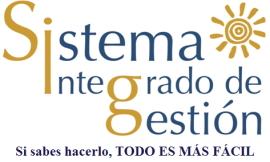 UNIVERSIDAD DE CALDASUNIVERSIDAD DE CALDASFORMATO PARA LA ACTUALIZACIÓN DE DATOS PERSONALES DEL GRADUANDOFORMATO PARA LA ACTUALIZACIÓN DE DATOS PERSONALES DEL GRADUANDOCODIGO:  R-2588-I-RA-758VERSION: 2INFORMACIÓN PERSONALNombresNombresNombresNombresNombresNombresPrimer apellidoPrimer apellidoSegundo apellidoFecha de nacimientoFecha de nacimientoFecha de nacimientoFecha de nacimientoFecha de nacimientoFecha de nacimientoLugar de nacimiento Lugar de nacimiento DepartamentoIdentificaciónIdentificaciónIdentificaciónIdentificaciónIdentificaciónIdentificaciónNúmero del documentoNúmero del documentoLugar de expediciónCCCETIE-mail PersonalE-mail PersonalE-mail PersonalE-mail PersonalE-mail PersonalE-mail PersonalE-mail PersonalNúmero celularNúmero celularDirección de residenciaDirección de residenciaDirección de residenciaDirección de residenciaDirección de residenciaDirección de residenciaDirección de residenciaTeléfono fijoTeléfono fijoCiudadCiudadCiudadCiudadCiudadCiudadCiudadDepartamentoDepartamentoID EstudiantilNúmero de Registro SABERPRONúmero de Registro SABERPRONúmero de Registro SABERPRONúmero de Registro SABERPRONúmero de Registro SABERPRONúmero de Registro SABERPRONúmero de Registro SABERPRO(Espacio para diligenciar únicamente por los graduandos de PREGRADO(Espacio para diligenciar únicamente por los graduandos de PREGRADO(Espacio para diligenciar únicamente por los graduandos de PREGRADONombre del colegioAño de graduaciónCiudadDepartamentoPrograma Académico de PregradoFacultad del Programa de PregradoEspacio para diligenciar únicamente por los graduandos de POSTGRADOSEspacio para diligenciar únicamente por los graduandos de POSTGRADOSEspacio para diligenciar únicamente por los graduandos de POSTGRADOSEspacio para diligenciar únicamente por los graduandos de POSTGRADOSTítulo de pregradoTítulo de pregradoUniversidadAño de graduaciónCiudadDepartamentoPrograma Académico de PostgradoPrograma Académico de PostgradoFacultad del Programa de PostgradoFirma del graduandoFecha